---------- Forwarded message ---------
From: ΕΠΙΤΡΟΠΗ ΔΕΟΝΤΟΛΟΓΙΑΣ 
Date: Τετ, 16 Ιαν 2019 στις 8:52 μ.μ.
Subject: Απόφαση Επιτροπής Δεοντολογίας
To: MARINA CHRYSOVELONI 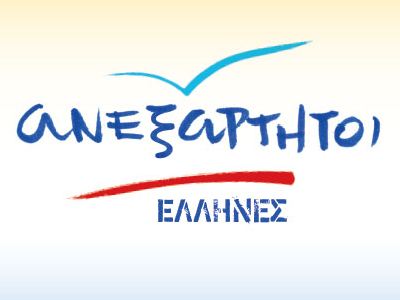 ΑΠΟΦΑΣΗ - ΔΙΑΠΙΣΤΩΤΙΚΗ ΠΡΑΞΗ ΥΠ’ ΑΡΙΘΜΟΝ …/2019 ΕΠΙΤΡΟΠΗΣ ΔΕΟΝΤΟΛΟΓΙΑΣ ΑΝΕΞΑΡΤΗΤΩΝ ΕΛΛΗΝΩΝΗ Επιτροπή Δεοντολογίας των Ανεξαρτήτων Ελλήνων συνήλθε σήμερα, την 16η Ιανουαρίου 2019, ημέρα Τετάρτη και ώρα 16:30 και ομόφωνα αποφάσισε με την παρουσία όλων των μελών της, ήτοι Δημητρίου Μουντάκη, Νικόλαου Νικολεουσάκου, Δημητρίου Μπίσαλα, Κωνσταντίνου Ντούπη και Γεωργίου Καφύρα, σύμφωνα με το άρθρο 30 του Καταστατικού των κινήματος των Ανεξαρτήτων Ελλήνων, καθώς και τα άρθρα 16, 17 και 18 του Κώδικα Δεοντολογίας και Διαφάνειας, την επιβολή της πειθαρχικής ποινής της οριστικής διαγραφής στο μέλος Μαρίνα Χρυσοβελώνη, καθώς, όντας μέλος των Ανεξάρτητων Ελλήνων και κατέχοντας τη θέση της Υφυπουργού Εσωτερικών στην κυβέρνηση στην οποία συμμετείχε μέχρι πρότινος το Κίνημα των Ανεξάρτητων Ελλήνων, αρνήθηκε να παραιτηθεί από τη θέση της και αντιτάχθηκε ούτω ευθέως στις πολιτικές επιλογές του Κινήματος για αποχώρηση των μελών του Κινήματος από υπουργικές θέσεις που κατέχουν, πράξη που συνιστά ευθεία παραβίαση εκ μέρους του διατάξεων τόσο του Καταστατικού όσο και του Κώδικα Δεοντολογίας των Ανεξάρτητων Ελλήνων.            Ο ΠΡΟΕΔΡΟΣ 		        			           Ο ΑΝΤΙΠΡΟΕΔΡΟΣ ΔΗΜΗΤΡΙΟΣ ΜΟΥΝΤΑΚΗΣ				ΝΙΚΟΛΑΟΣ ΝΙΚΟΛΕΟΥΣΑΚΟΣΟ ΓΡΑΜΜΑΤΕΑΣΔΗΜΗΤΡΙΟΣ ΜΠΙΣΑΛΑΣΤΑ ΜΕΛΗΚΩΝΣΤΑΝΤΙΝΟΣ ΝΤΟΥΠΗΣΓΕΩΡΓΙΟΣ ΚΑΦΥΡΑΣ ΚΟΙΝΟΠΟΙΗΣΗ:ΓΡΑΦΕΙΟ ΠΡΟΕΔΡΟΥΓΡΑΜΜΑΤΕΙΑ ΚΟΙΝΟΒΟΥΛΕΥΤΙΚΗΣ ΟΜΑΔΑΣΓΡΑΦΕΙΟ ΓΡΑΜΜΑΤΕΑ Ε.Σ.ΜΕΛΗ ΕΚΤΕΛΕΣΤΙΚΗΣ ΕΠΙΤΡΟΠΗΣ